FEBRUARY 25, 2014										A-2012-2289988TODD S. STEWART, ESQ.HAWKE, MCKEON, & SNISCAK, LLP100 N 10TH STHARRISBURG, PA  17101		RE: Bond Continuation Certificate for Kinetic Energy Associates, LLCDear Mr. Stewart:	On February 24, 2014, the Commission received a copy of Kinetic Energy Associates, LLC’s Bond Continuation Certificate. Upon initial review, the Certificate has been determined to be deficient for the following reasons:	NEED ORIGINAL BOND CONTINUATION CERTIFICATEPursuant to 52 Pa. Code §1.4, you are being advised of these deficiencies and are required to file corrections.  Failure to correct the foregoing deficiencies within 20 days of the date of this letter will result in the Certificate being returned unfiled.   	Please return your items to the above listed address and address to the attention of Secretary Chiavetta.	Should you have any questions, please contact our Bureau of Fixed Utility Services Energy Department at 717-783-5242.									Sincerely,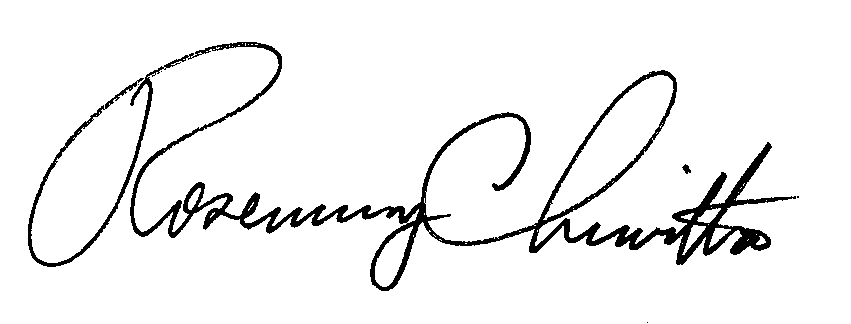 Rosemary ChiavettaSecretaryRC: KMS